RaportImplementimi i kursit pilot të studentëve në Universitetin “Eqrem Çabej ”.Mbështetur nga Entral ProjectEkipi i punësGëzim SalaMajlinda BobratiEduina GugaTitulli i kursit : Kampi i Inovacionit të SipërmarrjesKy kamp Inovacioni u pilotua nga Universiteti "Eqrem Çabej ", Gjirokastër në kuadër të projektit EntrAL . Ai synon të promovojë sipërmarrjen dhe inovacionin midis studentëve me formim të ndryshëm universitar. Ky kamp inovacioni bazohet në aftësitë dhe përvojën e transferueshme të fituar gjatë Kampit të Inovacionit të organizuar në kuadër të projektit EntrAL në Universitetin e Turkut në nëntor 2021.Pjesëmarrësit përjetuan konceptin e Kampit të Inovacionit. Studentët zhvilluan ide biznesi në ekipe dhe morën përvojë praktike në sipërmarrje, procesin e zhvillimit të një ideje biznesi dhe mënyrën e shitjes së saj.Pas kampit, pjesëmarrësit priren të kuptojnë më mirë kërkesat për t'u bërë sipërmarrës dhe ata mund të reflektojnë nëse sipërmarrja mund të jetë një rrugë e mundshme karriere në të ardhmen. Kampi prezantoi gjithashtu një qasje të ndryshme për të mësuar rreth sipërmarrjes dhe nxitjen e aftësive sipërmarrëse. Paskëtaj, pjesëmarrësit janë të pajisur më mirë me aftësi sipërmarrëse dhe të hapur ndaj një mendësie sipërmarrëse,Kampi u organizua për 3 ditë në ambientet e Universitetit "Eqrem Çabej ". Studentët fituan 2 ECTS dhe fituan një certifikatë pas përfundimit të kampit të inovacionit. Lista e studentëve të  trajnuar është publikuar në website e Universitetit në linkun e mëposhtëm: http://uogj.edu.al/6389/ Qëllimi: Qëllimi i Kampit të Inovacionit, i zhvilluar nga Universiteti "Eqrem Çabej ", Gjirokastër si pjesë e projektit EntrAL , është të nxisë sipërmarrjen dhe inovacionin midis studentëve nga programe të ndryshme studimi duke i pajisur ata me aftësi për zgjidhjen e problemeve, të menduarit krijues dhe aftësitë e punës në grup, duke u mundësuar atyre të identifikojnë sfidat e biznesit dhe të krijojnë zgjidhje kreative, duke promovuar një kuptim gjithëpërfshirës të mundësive dhe aftësive sipërmarrëse, dhe përfundimisht duke i frymëzuar ata që ta konsiderojnë sipërmarrjen si një rrugë karriere të qëndrueshme, duke rrënjosur një mentalitet sipërmarrës.Objektivat specifike të trajnimit (Rezultatet e të nxënit)• Zhvillimi i aftësive të zgjidhjes së problemeve dhe të të menduarit krijues dhe aftësive për ndërtimin e ekipit.• Aplikimi i aftësive dhe njohurive për të identifikuar problemet dhe sfidat e biznesit dhe për të gjetur zgjidhje kreative dhe të realizueshme.• Kuptimi i mundësive sipërmarrëse, aftësitë sipërmarrëse, logjika e biznesit, start-up-et dhe mundësimi i komunikimit dhe bashkëpunimit të dyanshëm me mjedisin e biznesit.• Promovimi i sipërmarrjes si rrugë karriere për studentët e universiteteve bachelor dhe master si dhe ofrimi i mundësisë për të zhvilluar sipërmarrjen e tyre .Grupi i synuar : Studentët e  EÇUGZbatimi i kursit studentor “ Kampi i Inovacionit të Sipërmarrjes” në Universitetin “Eqrem Çabej ”Kampi i Inovacionit u organizua nga Universiteti “Eqrem Çabej ”, Gjirokastër , në datat 16,17 dhe 18 maj 2023, pas miratimit të kursit pilot nga Rektorati dhe Senati Akademik.Njoftimi për modulin e studentëve u bë i disponueshëm në lidhjet e mëposhtme:Faqja zyrtare e Universitetit të Gjirokastrës :http://uogj.edu.al/ 6 208/ Llogaritë zyrtare sociale në Facebook dhe Instagram :https://m.facebook.com/story.php?story_fbid=941593237028010&id=100035320284422&mibextid=Nif5ozhttps://www.instagram.com/p/CryGvSuo3cd/?igshid=MmJiY2I4NDBkZg==Pas publikimit të thirrjes për pjesëmarrje, ekipi zbatues krijon lidhjen e regjistrimit si më poshtë:https://forms.office.com/r/C9wk0JrCRf Në përfundim të procesit të regjistrimit, 106 pjesëmarrës nga 184 studentë të regjistruar që përfaqësonin studentë të dy fakulteteve morën pjesë në kampin e inovacionit të sipërmarrjes. Asnjë nga studentët nuk ishte nga Fakulteti Ekonomik. Fokusi i modulit ishte promovimi i sipërmarrjes dhe inovacionit midis studentëve në fusha të ndryshme studimi. Përmes këtij moduli, studentët mësuan dhe fituan më shumë përvojë praktike rreth sipërmarrjes dhe zhvilluan ide të reja biznesi në ekip. Përfaqësuesit e industries u ftuan të ndajnë përvojat e tyre në lidhje me sfidat me të cilat përballen gjatë hapjes së bizneseve të reja. Ekipet e studentëve u organizuan për të zhvilluar idetë e reja të biznesit dhe për t'i prezantuar ato në ditën e fundit të trajnimit.Të gjitha materialet dhe aktivitetet ishin shumë gjithëpërfshirëse për të gjithë pjesëmarrësit, aktivitetet ishin të thjeshta dhe të gjithë nxënësit morën pjesë në mënyrë aktive. Studentët ishin në gjendje të përmbushnin të gjitha detyrat që u ishin dhënë dhe ishin në gjendje të parashtronin idetë e tyre pavarësisht kufizimeve kohore në tre ditë.Informacione të detajuara në lidhje me aktivitetet specifike të kampit të inovacionit të sipërmarrjes mund të gjenden në adresat e mësipërme.MetodologjiaModuli ofron një sërë aktivitetesh që integrojnë konceptet teorike me zbatimin praktik. Këto aktivitete synojnë të zhvillojnë planin përfundimtar të biznesit dhe video-pitch për projektin sipërmarrës. Përdorimi i metodave pjesëmarrëse dhe teknikave të tjera ishte vendimtar për t'u mundësuar pjesëmarrësve të fitonin një kuptim të qartë të përmbajtjes mësimore. Për të mbështetur të mësuarit sipërmarrës janë përdorur disa teknika, mjete dhe mjete mësimore, duke përfshirë:NxemjeBrainstormingVetë-reflektimEkspertë të ftuarLean Start UpSimulimi i lojës me rolePunë në grup (në mjedise)Punë e pavarur në grup Prezantimet në Power Point Vlerësimi i kursit pilotAdresat e emailit të pjesëmarrësve u janë dërguar koordinatorëve të projektit për një vlerësim individual. Vlerësimi i mëposhtëm bazohet në pyetësorin EÇUG të shpërndarë për të gjithë pjesëmarrësit. U mblodhën 87 përgjigje nga 106 pjesëmarrës.Sondazhi përmbante tre seksione. Seksioni i parë mblodhi informacionin e përgjithshëm të nevojshëm për të vërtetuar 10 përgjigjet e mëposhtme të seksionit të dytë, ku pjesëmarrësit dhanë vlerësimin e tyre për aspekte të ndryshme të programit të trajnimit. Pjesëmarrësve iu kërkua të vlerësonin aktivitetet nga 1 në 5, ku 5 ishte vlerësimi maksimal.Në përgjithësi , studentët ishin të angazhuar në mënyrë aktive në aktivitete dhe në punë ekipore të pavarur dhe në auditor. Gjatë gjithë trajnimit pjesëmarrësit,  përbërës të grupeve të përkushtuara studentësh, demonstruan një nivel të lartë përkushtimi dhe entuziazmi. Juria dëgjoi të gjitha prezantimet novatore, ndër të cilat u zgjodh fituesi.Përfundime 1. Ka një prirje të fortë të studentëve drejt aktiviteteve sipërmarrëse.2. Studentët demonstrojnë përfshirje të lavdërueshme në përpjekjet bashkëpunuese.3. Diskursi aktiv dhe angazhimi i studentëve vërehen në kontekstin e çështjeve specifike që kanë të bëjnë me formulimin e ideve të biznesit.4. Studentët shfaqin njohje të kufizuar me kurrikulën arsimore.5. Vlen të përmendet mangësia në punën bashkëpunuese në grup.Fotografi nga aktiviteti: 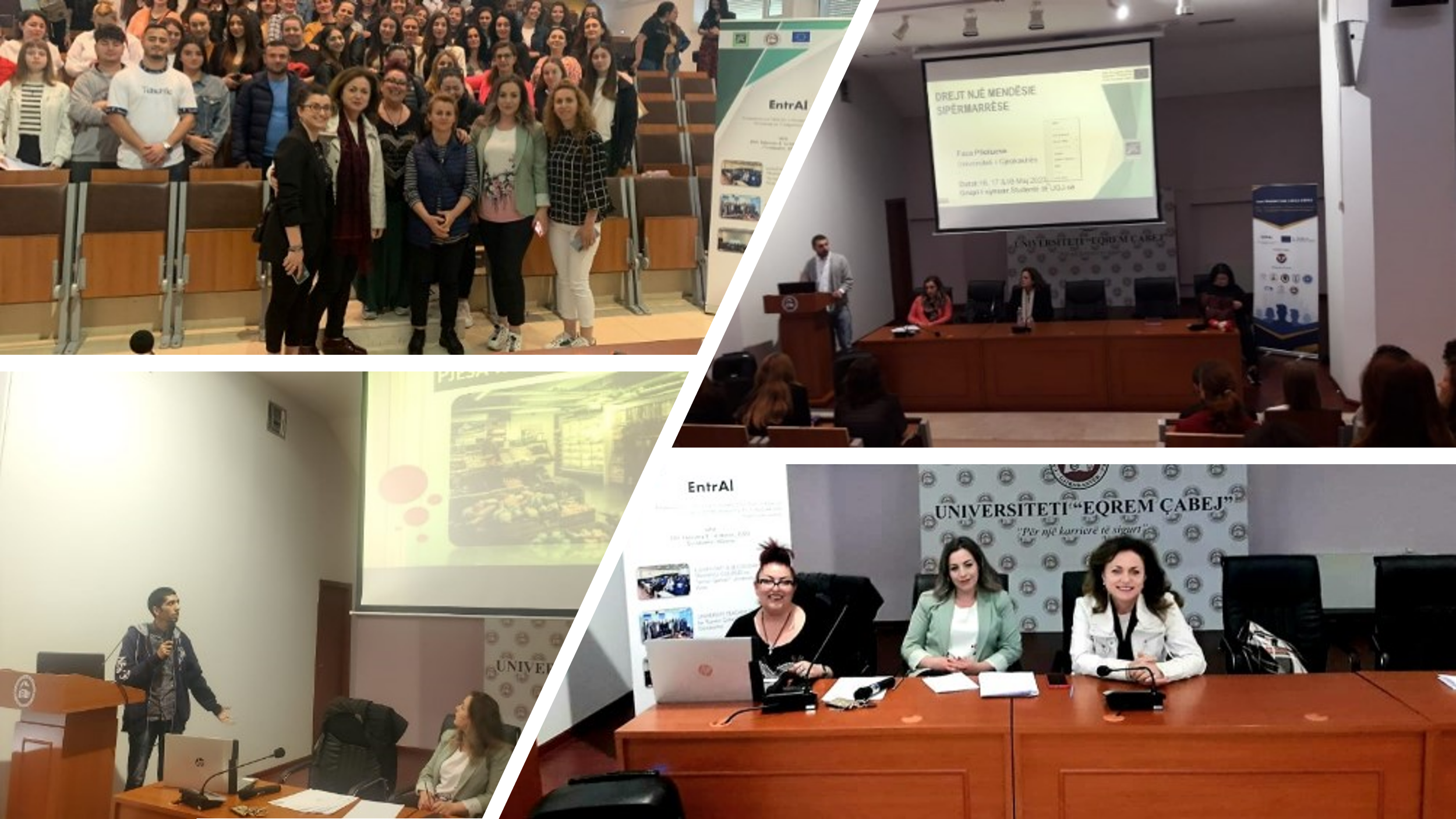 Statement No. 56789101112131415Average Rating per statement4.814.604.524.794.734.744.874.854.714.474.69Section 2 Average rating 4.714.714.714.714.714.714.714.714.714.714.71